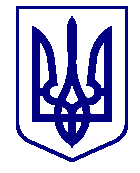 ВАРАСЬКА МІСЬКА РАДА____ сесія  VIII скликанняП Р О Є К Т      Р І Ш Е Н Н Я23.01.2024                                   м. Вараш                  № 2796-ПРР-VIII-4100Про відмову фізичній особі-підприємцю Дубовцю О.В. у наданні дозволу на  розроблення документації із землеустрою щодо відведення земельної ділянки в оренду         Розглянувши клопотання фізичної особи-підприємця Дубовця Олександра Васильовича від 22.12.2023 року, враховуючи рекомендації постійної комісії з питань земельних відносин, містобудування та екології,   керуючись статтями 12, 122-124, 134 Земельного кодексу України,  пунктом  34 частини першої статті 26, частиною першою статті  59 Закону України «Про місцеве самоврядування в Україні», Вараська міська радаВИРІШИЛА:	               1. Відмовити фізичній особі-підприємцю Дубовцю Олександру Васильовичу  у наданні дозволу на розроблення документації із землеустрою щодо відведення земельної ділянки в оренду орієнтовною площею 0,0087 га для будівництва і обслуговування будівель торгівлі, яка знаходиться: Рівненська область, Вараський район, м. Вараш, вулиця Енергетиків, у зв’язку із невідповідністю поданих документів вимогам абзацу другого частини другої статті 134 Земельного кодексу України (відсутній документ, який посвідчує право власності на об’єкт нерухомого майна, що розташований на земельній ділянці), оскільки в протилежному випадку набуття права оренди на землі комунальної власності здійснюються за результатами проведення земельних торгів із врахуванням статей 135-139 Земельного кодексу України.        2. Контроль за виконанням рішення покласти на заступника міського голови з питань діяльності виконавчих органів ради згідно розподілу функціональних обов’язків та постійну комісію з питань земельних відносин, містобудування та екології.           Міський  голова 						Олександр МЕНЗУЛ